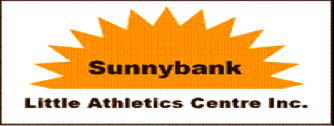 Regional Relays Nomination FormSunday 11 November 2018Queensland State Athletics Centre (QSAC)*Swedish Relay 100m, 300m, 200m, 400m^Medley Relay 200m, 200m, 400m, 800mAthlete Name:  	     Boy/Girl  	Age Group	Please check the relevant event/s that the athlete is nominating for:		4 x 70m relay				High Jump	4 x 100m relay				Long Jump	4 x 200m relay				Shot Put	Swedish Relay*				Discus	Medley Relay^		Parent Name	     Parent Contact Number      Please return competed form to marinabingham@hotmail.com by 20th OctoberU7U8U9U10U114 x 70m4 x 70m4 x 100m4 x 100 m4 x 100 m4 x 100m4 x 100m4 x 200m4 x 200 mSwedish Relay*Long JumpLong JumpHigh JumpHigh JumpLong JumpDiscusShot PutShot PutLong JumpShot PutDiscusShot PutDiscusU12U13U14U15U16/174 x 100m4 x 100m4 x 100m4 x 100m4 x 100mSwedish Relay*Medley Relay^Medley Relay^Medley Relay^Medley Relay^Long JumpHigh JumpHigh JumpHigh JumpLong JumpHigh JumpShot PutLong JumpLong JumpShot PutDiscusDiscusShot PutDiscusDiscus